Osnovna škola „Đuro Ester“ Koprivnica - Prijava za Naj dječje djelo u šk.g. 2023./2024.Vršnjačka pomoć u učenjuTaša i Zoja empatične sedmašiceTrebate li pomoć u učenju? Propustili ste školski sat? Želite ponavljati i vježbati za test? Niste stigli na dopunsku nastavu? Ukoliko imate vremena, četvrtkom 6. sat, navratite u učionicu Hrvatskog jezika. Približavajući se ovoj učionici čut' ćete žamor i smijeh učenika koji ovdje provode svoje slobodno vrijeme, kako bi zajedno učili i međusobno si pomagali u učenju. Ovdje ćete pronaći vršnjačku grupu za učenje, 7.a razreda. Vrijedni učenici ovdje provode svoje slobodno vrijeme i nesebično poučavaju i pomažu drugim učenicima u svladavanju pojedinog gradiva iz različitih predmeta. Tko će vam ovdje pomoći u učenju? U ovoj grupi za učenje, pomoć možete tražiti ponajprije od učenica Taše Vukmirić i Zoje Petrović. One su odlične učenice 7.a razreda, koje vole učenje i sudjeluju u brojnim školskim natjecanjima. Taša i Zoja će vam rado odgovoriti na svako postavljeno pitanje, objasniti gradivo koje ne razumijete i pomoći vam u rješavanju domaće zadaće koju sami niste uspjeli riješiti.  Taša Vukmirić iz većine predmeta ima odlične ocjene, aktivna je na nastavi i rado pomaže drugim učenicima na satu. Sudjelovala je na školskom natjecanju iz geografije, informatike i povijesti. Zoja Petrović iz većine predmeta ima odlične ocjene, aktivna je na nastavi i rado pomaže drugim učenicima na satu. Sudjelovala je na školskom natjecanju iz geografije, biologije, i povijesti te na županijskom natjecanju iz biologije.Pedagoginja škole navodi da se Taša i Zoja ističu izuzetnim karakternim osobinama, one su marljive, uporne, radoznale, odgovorne, motivirane za učenje i postignuća, ambiciozne i samostalne. Cilj im je ostvariti kvalitetno znanje, a ne samo visoke ocjene. Znaju prenijeti svoje znanje drugima i tu vještinu cijene i ostali učenici u razredu, posebno oni kojima je potrebna pomoć u učenju. Strpljive su u poučavanju i nastoje svakome pružiti ono što im nedostaje u određenom nastavnom predmetu. Rado svoje slobodno vrijeme koriste da pomognu drugima i ostaju u školi nakon redovne nastave. Osim toga ističu se empatijom, dobrim suradničkim vještinama, pozitivnom komunikacijom, optimizmom, solidarnošću i rado dijele svoje znanje s drugima. Obje stvaraju pozitivno razredno ozračje, potiču razred na učenje i aktivnost na nastavnom satu, pristojno se odnose prema vršnjacima u razredu i školi, druželjubive su i dobrodušne, nesebične i skromne. Pristojno se ophode s učiteljima i svima odraslima u školi. Zoja je zamjenica predsjednika razreda i aktivna je u Vijeću učenika. Osim pomaganja u učenju, obje učenice rado se uključuju u projekte škole (Dan ružičastih majica, Trening životnih vještina, Dan sigurnijeg interneta, Dani tolerancije i Dani mentalnog zdravlja). Zoja je bila i predavačica u povijesnoj grupi u putujućoj izloži o Ani Frank. Ovim učenicama u nesebičnom pomaganju, možemo uputiti samo riječi pohvale i cijeloj grupi zaželjeti puno uspjeha u daljnjem radu grupe.Razrednica: Snježana MihočkaPedagoginja: Jasna Relja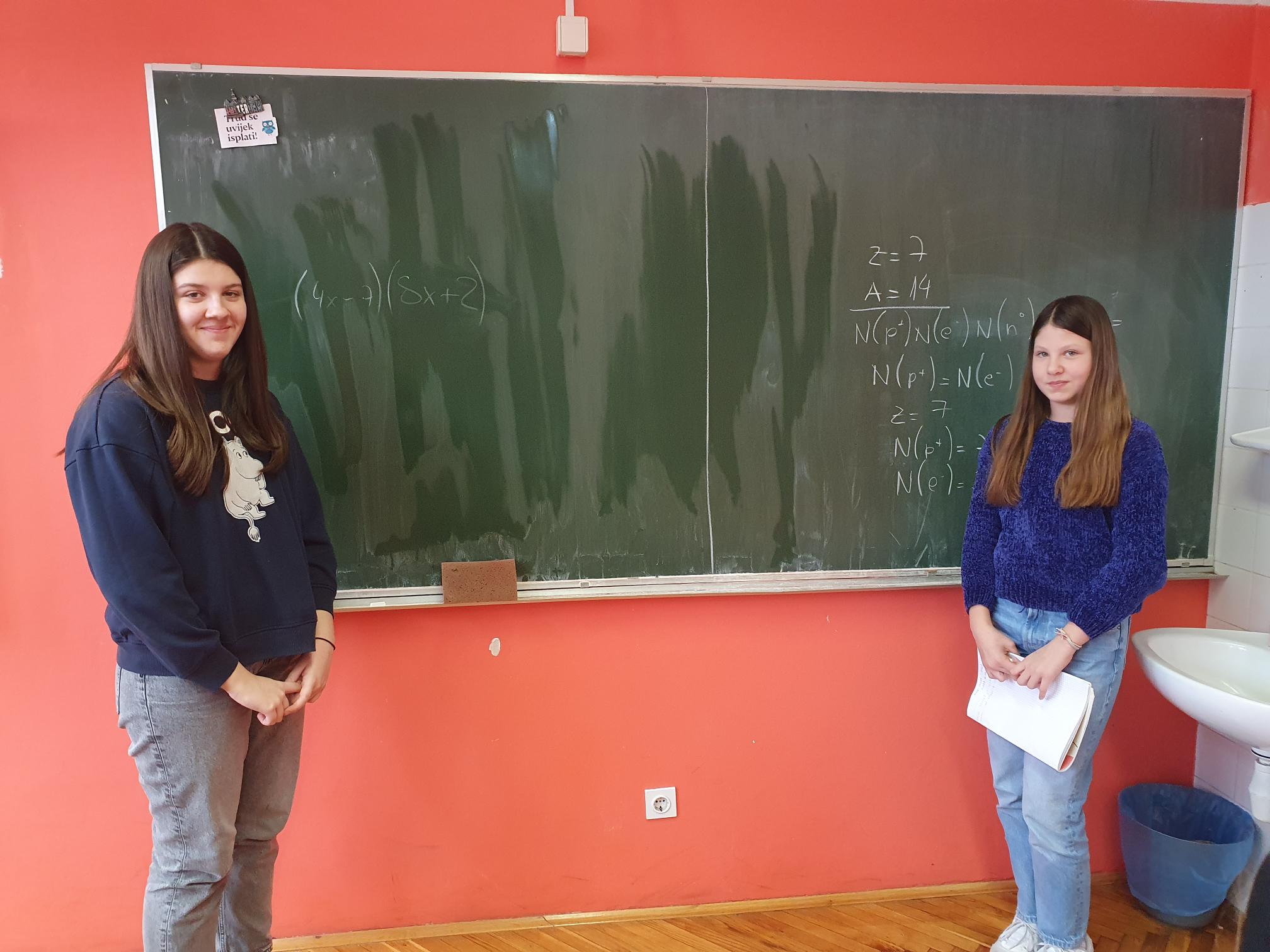 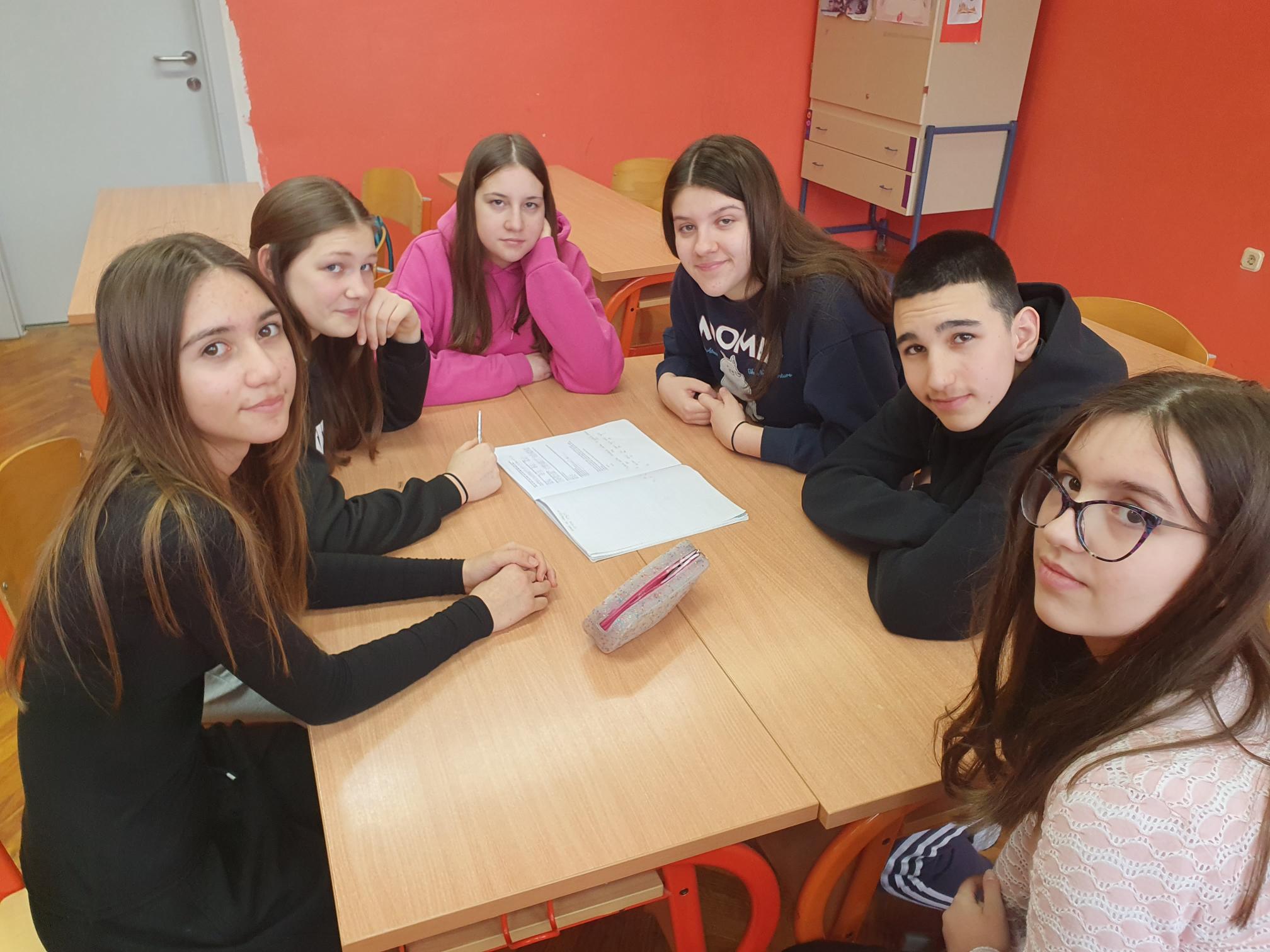 